Superkids - Job Application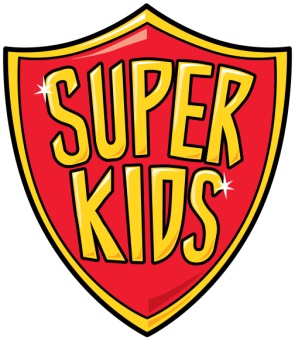 Educational History Further EducationAdditional Training / coursesEmployment historyPlease detail employment history starting with your most recent employer firstPlease continue employment details on a separate sheet if necessaryIf there are any gaps in your employment please detail belowPlease detail any other supporting evidenceReferencesPlease give details of two referees, who would provide appropriate written references on request. These must be in a professional capacity and one must be from your last employer (or tutor if you have not been in employment)Appointments will be based on satisfactory references.I declare the information I have provided is correct to the best of my knowledge. If any information proves to be inaccurate, deliberately misleading or false, it may jeopardise my future with Superkids Ltd. I also understand that I will be required to undertake an Enhanced Criminal Records check on commencement of employment. My continued employment would be at the discretion of the Superkids Ltd management team subject to the results of this police checkPlease detail any convictions you have to date or police investigations you are currently part of The Rehabilitation Of Offenders ActThe provision of the Rehabilitation of Offenders Act, relating to the non disclosure of spent convictions do not apply to this job. You must therefore disclose whether you have any previous convictions at the end of this application form. Successful applicants will be required to undergo an enhanced CRB check in First nameSurnameDate of BirthNat Ins NoAddressTownPostcodeHome Tel NoMobile NoE-mail addressVacancy applied for (please tick)Vacancy applied for (please tick)Vacancy applied for (please tick)Vacancy applied for (please tick)Vacancy applied for (please tick)Vacancy applied for (please tick)Before school clubBefore school clubAfter school clubAfter school clubUnqualified nursery assistantUnqualified nursery assistantQualified nursery practitionerQualified nursery practitionerManager  Manager  Deputy ManagerDeputy ManagerOther(please state)Other(please state)Do you have a full clean driving licence?Do you have a full clean driving licence?Do you have a full clean driving licence?Name of schoolQualifications obtainedName of College or UniversityQualifications obtainedPlease detail any other supporting qualifications you have and the date they were achieved. e.g. First Aid, Food hygieneName of employerAddress Telephone NoDates employedYour job titleBrief description of what your job role entailed.Reason for leavingName of employerAddress Telephone NoDates employedYour job titleBrief description of what your job role entailed.Reason for leavingName of employerAddress Telephone NoDates employedYour job titleBrief description of what your job role entailed.Reason for leavingName of employerAddress Telephone NoDates employedYour job titleBrief description of what your job role entailed.Reason for leavingNameAddress Telephone numberE-mail addressCapacity in which This person is known to youNameAddress Telephone numberE-mail addressCapacity in which This person is known to youSignedDate